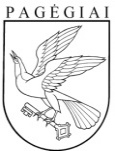 PAGĖGIŲ SAVIVALDYBĖS TARYBADĖL PAGĖGIŲ SAVIVALDYBĖS TARYBOS 2021 M. BIRŽELIO 30 D. SPRENDIMO NR. T-134 „DĖL PASIŪLYMŲ DĖL PAGĖGIŲ SAVIVALDYBĖS DRAUSTINIŲ STEIGIMO, JŲ RIBŲ KEITIMO, GAMTOS PAVELDO OBJEKTŲ PASKELBIMO PAGĖGIŲ SAVIVALDYBĖS SAUGOMAIS NAGRINĖJIMO TVARKOS APRAŠO PATVIRTINIMO“ PRIPAŽINIMO NETEKUSIU GALIOS2022 m. liepos 28 d. Nr. T-109PagėgiaiVadovaudamasi Lietuvos Respublikos vietos savivaldos įstatymo 18 straipsnio 1 dalimi, Pagėgių savivaldybės taryba n u s p r e n d ž i a:1. Pripažinti netekusiu galios Dėl pasiūlymų dėl Pagėgių savivaldybės draustinių steigimo, jų ribų keitimo, gamtos paveldo objektų paskelbimo Pagėgių savivaldybės saugomais nagrinėjimo tvarkos aprašą, patvirtintą Pagėgių savivaldybės tarybos 2021 m. birželio 30 d. sprendimu Nr. T-134 „Dėl pasiūlymų dėl Pagėgių savivaldybės draustinių steigimo, jų ribų keitimo, gamtos paveldo objektų paskelbimo Pagėgių savivaldybės saugomais nagrinėjimo tvarkos aprašo patvirtinimo“.            2. Sprendimą paskelbti Teisės aktų registre ir Pagėgių savivaldybės interneto svetainėje www.pagegiai.lt.Savivaldybės meras					               Vaidas Bendaravičius